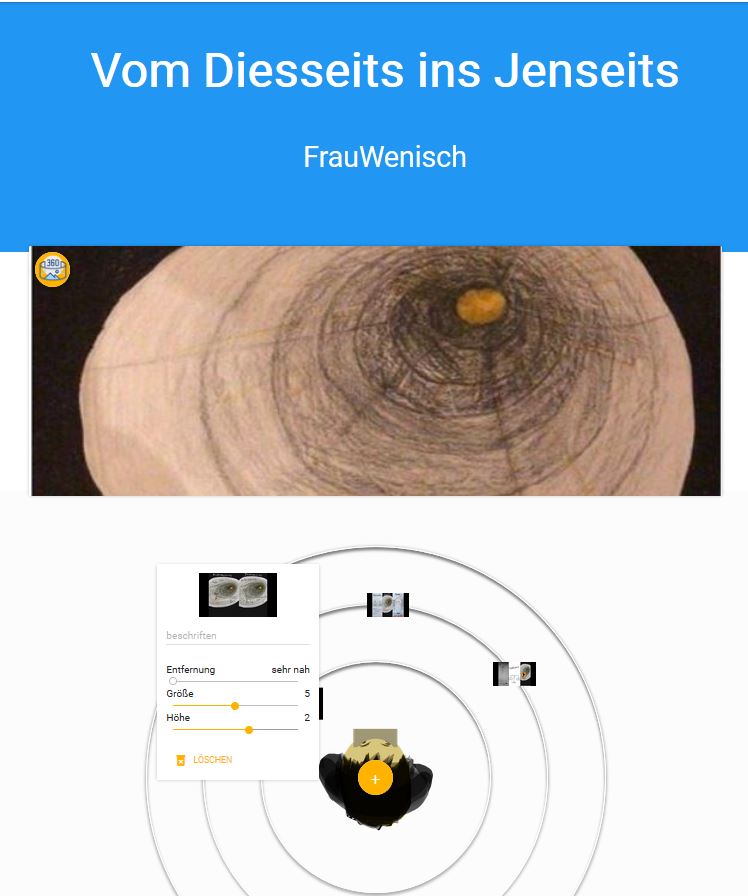 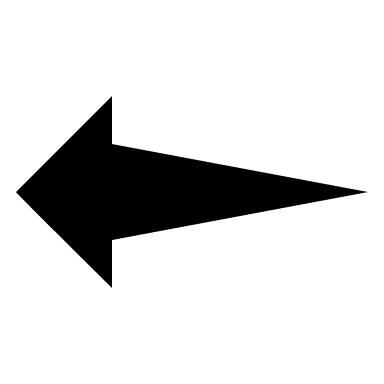 Beim Besuch von stories360.org kann man ohne Login 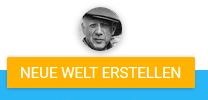 Titel:  gewählter Aspekt;Autor: Initialen der Mitglieder des EntwicklerteamsHintergrundbild: Bild-Skizze der Etappe 2.ZUGANGSDATEN herunterladen oder per E-Mail senden.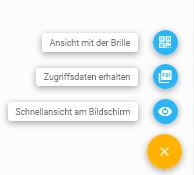 Hier werden die Bilder zu den abrahamischen Religionen der Etappe 3 eingefügt werden.Auswahlmöglichkeiten in Bezug auf die Darstellung gibt es in dreierlei Hinsicht:Entfernung (auf den Ringen)HöheGröße